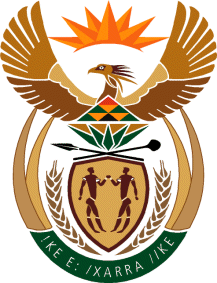 MINISTRY FOR HUMAN SETTLEMENTSREPUBLIC OF SOUTH AFRICANATIONAL ASSEMBLYQUESTION FOR WRITTEN REPLYQUESTION NO.: 3717DATE OF PUBLICATION: 10 NOVEMBER 2017 Mr M R Bara (DA) to ask the Minister of Human Settlements:With reference to the land evaluations conducted by the Housing Development Agency for/on behalf of the Limpopo Department of Cooperative Governance, Human Settlements and Traditional Affairs, what are the (a) costs of the valuations and (b) names of all (i) individual evaluators and/or (ii) companies appointed for the evaluations, in the (aa) 2013-14, (bb) 2014-15, (cc) 2015-16 and (dd) 2016-17 financial years?										       NW4150EREPLY:Honourable Member, in accordance with the established practise applicable to parliamentary questions contained in the document titled, “Guide to Parliamentary Questions in the National Assembly”, I will not be able to provide names of the companies that conducted valuations as requested. The document referred to prohibits Members of Parliament, including the Executive, from divulging names of persons, bodies when asking or responding to parliamentary questions.   It specifically states the following:“Questions are to be framed as concisely as possible. All unnecessary adjectives, references and quotations are omitted. Names of persons, bodies and, for example, newspapers are only used in questions if the facts surrounding the case have been proven. As the mere mention of such names could be construed as publicity for or against them, it should be clear that this practice is highly undesirable. If a question will be unintelligible without mentioning such names, the Departments concerned are notified of the name (-s) and this phrase is used:   ".......a certain person (name furnished)”Further, the Housing Development Agency (HDA) is a national public development agency that promotes sustainable communities by making well-located and appropriately-planned land and buildings available for the development of human settlements. As its primary activities, the HDA assembles state, private and communal land and buildings and releases it for human settlement development. It also provides land and housing delivery support services to organs of state at local, provincial and national level.I have been informed that all land valuations undertaken by the HDA in Limpopo were undertaken at the request of the Provincial Department of COGSTA and the information is provided in the table below:  Number of valuations undertaken by HDA for Limpopo Coghta and MunicipalitiesNumber of valuations undertaken by HDA for Limpopo Coghta and MunicipalitiesNumber of valuations undertaken by HDA for Limpopo Coghta and MunicipalitiesNumber of valuations undertaken by HDA for Limpopo Coghta and MunicipalitiesNumber of valuations undertaken by HDA for Limpopo Coghta and MunicipalitiesFinancial yearsMunicipalityNumber of properties valuedNumber of valuations(a) Amount(aa) 2013/14None00 (bb) 2014/15Greater Tzaneen Municipality4 6R 25 000 (bb) 2014/15Greater Tzaneen Municipality4 6R 23 165 (bb) 2014/15Greater Tzaneen Municipality4 6R 27 500 (bb) 2014/15Greater Tzaneen Municipality4 6R 7 600 (bb) 2014/15Greater Tzaneen Municipality4 6R 8 395 (bb) 2014/15Greater Tzaneen Municipality4 6R 16 905 (bb) 2014/15Greater Tubatse36R 27 300 (bb) 2014/15Greater Tubatse36R 22 500 (bb) 2014/15Greater Tubatse36R 24 000 (bb) 2014/15Modimolle13The three service providers appointed to conduct land valuations in the Modimolle municipal district were contracted to do valuations in other areas and therefore did not separate the amounts for the work undertaken. (bb) 2014/15(cc) 2015/16Elias Motsoaledi13R 19 150(cc) 2015/16Elias Motsoaledi13R 9 745(cc) 2015/16Elias Motsoaledi13R 24 000(dd) 2016/17Ephraim Mogale13R 7 600(dd) 2016/17Ephraim Mogale13R 11 145(dd) 2016/17Ephraim Mogale13R 6 874(dd) 2016/17Elias Motsoaledi13R 12 850(dd) 2016/17Elias Motsoaledi13R 11 145(dd) 2016/17Elias Motsoaledi13R 8 718